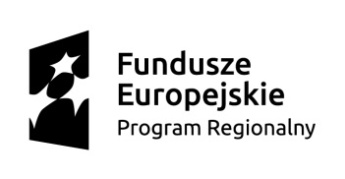 Załącznik 6 do SIWZ Wartość brutto jednej sztuki …………………………………………………… zł Wartość brutto 11 sztuk ………………………………………………………….zł ………………………………………….podpis osoby uprawnionej UWAGA: Wszystkie nazwy własne użyte w opisie przedmiotu zamówienia, określające typ produktu lub producenta, nazwy zostały podane przykładowo a ich wskazanie ma na celu określenie minimalnych oczekiwanych parametrów jakościowych, funkcjonalnych i użytkowych produktu. Dopuszcza się materiały i technologie równoważne w stosunku do przywołanych. Wykonawca oferując przedmiot równoważny do opisanego w SIWZ jest zobowiązany zachować równoważność w zakresie parametrów jakościowych, użytkowych i funkcjonalnych, które muszą być na poziomie nie niższym od parametrów wskazanych przez Zamawiającego. W takim przypadku Wykonawca zobowiązany jest przedstawić wraz z ofertą jego szczegółową specyfikację, z której w sposób nie budzący wątpliwości Zamawiającego powinno wynikać, iż oferowany produkt ma nie gorsze parametry jakościowe, funkcjonalne oraz użytkowe niż produkt określony przez Zamawiającego.SPRZĘT KOMPUTEROWYSPRZĘT KOMPUTEROWYZadanie: Stacja CAD + monitorZadanie: Stacja CAD + monitorIlość: 11 szt.Ilość: 11 szt.Lokalizacja: pracownia AutoCad w Centrum Kształcenia Zawodowego i Ustawicznego w TuchowieLokalizacja: pracownia AutoCad w Centrum Kształcenia Zawodowego i Ustawicznego w TuchowiePrzeznaczenie: do nauki projektowania zawodowegoPrzeznaczenie: do nauki projektowania zawodowegoMinimalne wymagania Zamawiającego [wymagania systemowe preferowane dla oprogramowania AutoCAD 2019]Opis techniczny: Stacja CADProcesor Rodzaj: Procesor o parametrach nie niższych niż 6 rdzeni minimum 12 wątków w technologii 14 nmCzęstotliwość [GHz]: 3,2 Turbo Boost Technology up to 4,6Technologia: 12 MB cache, 14nm, 6 rdzeni, 12 wątków, Turbo Boost Technology 2.0, TDP 65-WDysk twardyTyp/Pojemność [GB]: SATA 1000Prędkość: 7200Typ/Pojemność [GB]: SSD 240 odczyt 550 MB/s odczyt 450Mb/s minimumPamięć Wielkość pamięci [MB]: nie mniej niż 16384Rodzaj pamięci: DDR4Ilość banków pamięci: nie mniej niż 4Ilość wolnych banków: nie mniej niż 2Max. Wielkość pamięci [MB]: 65536Taktowanie [MHz]: 2666Karta graficzna Zalecane: min. 2 GB V-RAM z przepustowością 106 GB/s oraz Obsługująca DirectX 11 rozdzielczość wyświetlania 1920 x 1080 z kolorami True ColorRozdzielczość 4K 3840 x 2160 obsługiwana na Windows 10 64-bitTyp karty graficznej: z własną pamięcią Ilość pamięci [MB]: min 2048Rodzaj pamięci: GDDR5 minimumMultimedia Model karty dźwiękowej: zintegrowana Komunikacja:Karta sieciowa LAN [Mbps]: 10/100/1000Napęd Optyczny: Rodzaj napędu: DVD±RWPorty wejścia/wyjścia Słuchawkowe Mikrofonowe Wejście zasilania (AC-in) USB (sztuk): 11 (5xUSB 3.1, 4xUSB 2.0, 1x USB 3.1 Type-C, 1x USB 3.0) Display Port: Tak, min 2xSerial (RS-232) RJ-45 OprogramowanieSystem operacyjny: Windows 10 Professional (64bit)Zasilanie Moc zasilacza [Wat.]: nie mniej niż 460 W zestawie: Klawiatura + myszNiezbędne do funkcjonowania kable sygnałowe i zasilająceObudowa Obudowa pożądana w kolorze czarnym USB na przednim panelu1 x usb 3.02 x usb 2.0Chłodzenie Liczba wentylatorów: nie mniej niż 2Monitor Przeznaczenie: dla biura, dla biznesuPrzekątna ekranu 23” – 25”Powłoka matrycy: matowaRodzaj matrycy: LED, IPSRozdzielczość ekranu: nie mniej niż 1920 x 1080 (FullHD)Format ekranu: 16:9Jasność 250 cd/m2Kontrast statyczny: 1000:1Kontrast dynamiczny: 100000000:1Kąt widzenia w poziomie/pionie: 178 stopniCzas reakcji: 5 msLiczba wyświetlanych kolorów: 16,7 mlnRodzaje wejść / wyjść:VGA (D-sub) – 1 szt.DVI-D – 1 szt. DisplayPort – 1 szt.Wyjście słuchawkowe 1 szt. Wejście audio – 1 szt.USB 2.O – 2 szt.Głośniki Ekran obrotowy (PIVOT)Szerokość: 548 mmWysokość z podstawą : 360 mmGłębokość z podstawą: 211 mmWaga: nie więcej niż 5,7 kgDodatkowe informacje dotyczące monitora:Możliwość zabezpieczenia linką (Kensington Lock)Regulacja kąta pochylenia (Tilt)Regulacja wysokości (Height)Regulacja kąta obrotu (Swivel)Możliwość montażu na ścianie - VESA 100 x 100 mmDodatkowe wymaganiaPosiada certyfikat / równoważny dokument dopuszczenia do użytkowaniaOkres gwarancji nie krótszy niż 36 miesięcyRodzaj gwarancji: on-site next buisness dayMożliwość wykupienia dodatkowej gwarancjiWarunki gwarancji określone przez producentaInstrukcja użytkowania w języku polskim